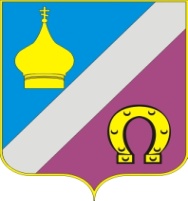 РОССИЙСКАЯ  ФЕДЕРАЦИЯРОСТОВСКАЯ ОБЛАСТЬНЕКЛИНОВСКИЙ РАЙОН МУНИЦИПАЛЬНОЕ ОБРАЗОВАНИЕ«НИКОЛАЕВСКОЕ СЕЛЬСКОЕ ПОСЕЛЕНИЕРЕШЕНИЕ«Об отмене решения о муниципальном дорожном фонде Николаевского сельского поселения Неклиновского района Ростовской области»ПринятоСобранием депутатов	                                                                                     02декабря 2016 годаВ соответствии с пунктом 1 статьи 1 Областного закона от 28.12.2015 № 486-ЗС «О внесении изменений в областной закон «О местном самоуправлении в Ростовской области», с пунктом 5 части 1 статьи 14 Федерального закона от 06.10.2003 № 131-ФЗ «Об общих принципах организации местного самоуправления в Российской Федерации», статьей 179.4 Бюджетного кодекса Российской Федерации и Уставом Николаевского сельского поселенияСобрание депутатов Николаевского сельского поселения  решило:Признать утратившим силу Решение Собрания депутатов Николаевского сельского поселения от 14.08.2013 № 30 «О муниципальном дорожном фонде Николаевского сельского поселения Неклиновского района Ростовской области».Настоящее решение вступает в силу с 1 января 2017 года. Председатель Собрания депутатов – Глава Николаевского сельского поселения                                      А.П.Петрусьс. Николаевкарешение № 23 «02» декабря 2016 года